									                  ПРОЕКТ № 2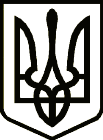 УкраїнаНОВГОРОД – СІВЕРСЬКА МІСЬКА РАДАЧЕРНІГІВСЬКОЇ ОБЛАСТІ(сорок п’ята сесія VII скликання)РІШЕННЯ    квітня 2019 року                                                                                            № Про затвердження Програми  профілактикиправопорушень на території населених пунктівНовгород-Сіверської міської ради на 2019-2020 рокиВідповідно до Закону України 05.02.2015 №13 «Про пробацію», враховуючи клопотання начальника Новгород-Сіверського районного сектору філії державної установи «Центр пробації» в Чернігівській області,  керуючись пунктом 22 частини 1 статті 26 Закону України «Про місцеве самоврядування   в Україні»,  міська рада В И Р І Ш И Л А:1. Затвердити Програму профілактики правопорушень на території населених пунктів Новгород-Сіверської міської ради на 2019-2020 роки (далі - Програма), що додається. 2. Фінансовому управлінню міської ради забезпечити фінансування даної Програми у 2019 році при наявності вільного залишку та перевиконання дохідної частини міського бюджету.3. Новгород-Сіверському районному сектору філії державної установи «Центр пробації» в Чернігівській області забезпечити виконання заходів щодо реалізації Програми в межах бюджетних надходжень та про хід виконання Програми проінформувати міську раду.4. Контроль за виконанням рішення покласти на постійну комісію міської ради з питань планування, бюджету та комунальної власності.Міський голова                                       		    	                     О. Бондаренко Проект рішення підготував:Начальник Новгород-Сіверського районногосектору філії державної установи «Центр пробації» в Чернігівській області								 С.ЧичканьПогоджено :Заступник міського головиз питань діяльності виконавчихорганів міської ради                                                                              О. Могильний			                   Начальник юридичного відділу міської ради							            М. ШахуновНачальник фінансового управління	міської ради                                        				            В. ПечкоНачальник відділу економікиміської ради								    	  І. ПузирейСекретар міської ради              			            		  Ю. ЛакозаНадіслати:- заступник міського голови з питань діяльності виконавчих органів міської ради – 1 прим.;- Новгород-Сіверський районний сектор філії державної установи «Центр пробації» в Чернігівській області – 1 прим.;- відділ бухгалтерського обліку, планування та звітності  міської ради – 1 прим.;- фінансове управління	міської ради – 1 прим.;- відділ культури, туризму та з питань діяльності засобів масової інформації міської ради – 1 прим.;- відділ освіти, молоді та спорту міської ради – 1 прим.;- служба у справах дітей міської ради – 1 прим.;- управління соціального захисту населення, сім’ї та праці міської ради – 1 прим.;- Новгород-Сіверський ВП ГУНП в Чернігівській області – 1 прим.